Project InformationProject’s Supervisor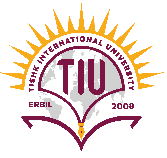 TISHK INTERNATIONAL UNIVERSITYCivil Engineering DepartmentGraduation Project Proposal FormTitle of the ProjectStability of Foundations Near and on SlopesProject DescriptionThe study aims to investigate and assess the stability of foundations for engineering structures located near or on slopes using computer software (PLAXIS 3D). Granular soils and cohesive soils will be considered, as well as different slope characterizations.NameDr.Yousif Abduallah HusseinE-mailyousif.abduallah@tiu.edu.iqProject Justification/CharacteristicsProject Justification/CharacteristicsNew Aspects/Challenging Problems and Issues (if any)Assessment of the stability of the footing, taking into consideration the three-dimensional effect.Verification of the results through case studies and theoretical analysis.Consideration of the effects of layered soils on stability. Related Civil Engineering Science Fields and SubfieldsGeotechnical Engineering/ Foundation Engineering ToolsComputer software PLAXIS 3DLabs Needed for this ProjectN/A